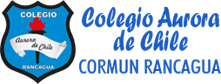 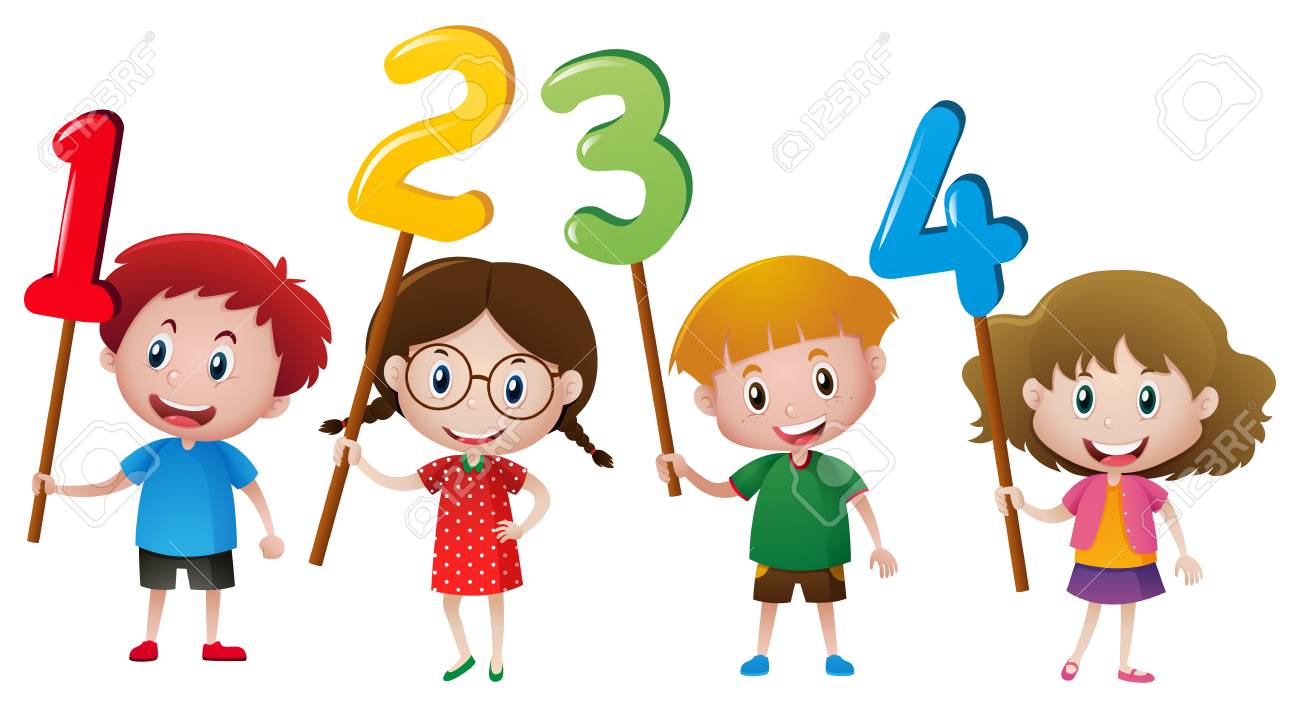                      Queridos niños y niñas, les damos la bienvenida a una nueva semana”Los invitamos a realizar la siguiente actividad.                     Queridos niños y niñas, les damos la bienvenida a una nueva semana”Los invitamos a realizar la siguiente actividad.		 MatemáticasKínder A y B  Clases on line		 MatemáticasKínder A y B  Clases on line		 MatemáticasKínder A y B  Clases on line		 MatemáticasKínder A y B  Clases on lineNombre Alumno: Nombre Alumno: Nombre Alumno: Nombre Alumno: Fecha: Lunes 21 de septiembre del 2020            Semana 25              Hora: 15.00 a 15.45 horasFecha: Lunes 21 de septiembre del 2020            Semana 25              Hora: 15.00 a 15.45 horasFecha: Lunes 21 de septiembre del 2020            Semana 25              Hora: 15.00 a 15.45 horasFecha: Lunes 21 de septiembre del 2020            Semana 25              Hora: 15.00 a 15.45 horasEducadoras: Gissela Robledo (Kínder A), Claudia Duarte (Kínder B)Educadoras: Gissela Robledo (Kínder A), Claudia Duarte (Kínder B)Educadoras: Gissela Robledo (Kínder A), Claudia Duarte (Kínder B)Educadoras: Gissela Robledo (Kínder A), Claudia Duarte (Kínder B)Docentes PIE:  Lidia León (Kínder A) Jimena Zech (Kínder B)Docentes PIE:  Lidia León (Kínder A) Jimena Zech (Kínder B)Docentes PIE:  Lidia León (Kínder A) Jimena Zech (Kínder B)Docentes PIE:  Lidia León (Kínder A) Jimena Zech (Kínder B)NúcleoPensamiento MatemáticoPensamiento MatemáticoPensamiento MatemáticoObjetivo de Aprendizaje6. Emplear los números para contar, identificar, cuantificar y comparar cantidades hasta el 20 e indicar la posición de algunos elementos en situaciones cotidianas y juegos.6. Emplear los números para contar, identificar, cuantificar y comparar cantidades hasta el 20 e indicar la posición de algunos elementos en situaciones cotidianas y juegos.6. Emplear los números para contar, identificar, cuantificar y comparar cantidades hasta el 20 e indicar la posición de algunos elementos en situaciones cotidianas y juegos.O. TransversalC.C 4Apreciar el significado que tienen para las personas y las comunidades diversas manifestaciones culturales que se desarrollan en su entorno.Apreciar el significado que tienen para las personas y las comunidades diversas manifestaciones culturales que se desarrollan en su entorno.Apreciar el significado que tienen para las personas y las comunidades diversas manifestaciones culturales que se desarrollan en su entorno.Indicador de logroMuestra el número que se le solicita (1 al 10)Asocia una cantidad de objetos hasta el 10Muestra el número que se le solicita (1 al 10)Asocia una cantidad de objetos hasta el 10Muestra el número que se le solicita (1 al 10)Asocia una cantidad de objetos hasta el 10HabilidadEmplear los números Emplear los números Emplear los números Actividad / Instrucción-Activan conocimientos previos.- Juego La Mesa Pide-Video de Números - Ven Power Point explicativo de Números y responden preguntas-Conteo de números en forma ascendente y descendente.- Escuchan instrucciones dadas por Educadora. - Realizan dictado de números del 0 al 10.-Responden preguntas de cierre.-Activan conocimientos previos.- Juego La Mesa Pide-Video de Números - Ven Power Point explicativo de Números y responden preguntas-Conteo de números en forma ascendente y descendente.- Escuchan instrucciones dadas por Educadora. - Realizan dictado de números del 0 al 10.-Responden preguntas de cierre.-Activan conocimientos previos.- Juego La Mesa Pide-Video de Números - Ven Power Point explicativo de Números y responden preguntas-Conteo de números en forma ascendente y descendente.- Escuchan instrucciones dadas por Educadora. - Realizan dictado de números del 0 al 10.-Responden preguntas de cierre.Materiales-Computador, celular, o tablet,-Video explicativo “Los Números” https://www.youtube.com/watch?v=w4J_e4fSqvULa canción de los números - Aprende los números del 1 al 10  -Power Point explicativo de Los Números  -Tarjetas con números hasta el 10-Tarjeta con cantidad de objetos (lo usará Profesora PIE)- Lápiz grafito-Hoja en blanco de oficio, o cuaderno-Computador, celular, o tablet,-Video explicativo “Los Números” https://www.youtube.com/watch?v=w4J_e4fSqvULa canción de los números - Aprende los números del 1 al 10  -Power Point explicativo de Los Números  -Tarjetas con números hasta el 10-Tarjeta con cantidad de objetos (lo usará Profesora PIE)- Lápiz grafito-Hoja en blanco de oficio, o cuaderno-Computador, celular, o tablet,-Video explicativo “Los Números” https://www.youtube.com/watch?v=w4J_e4fSqvULa canción de los números - Aprende los números del 1 al 10  -Power Point explicativo de Los Números  -Tarjetas con números hasta el 10-Tarjeta con cantidad de objetos (lo usará Profesora PIE)- Lápiz grafito-Hoja en blanco de oficio, o cuadernoContenidosNúmeros del 1 al 10. Asociar cantidad con número. Graficar numerales.Números del 1 al 10. Asociar cantidad con número. Graficar numerales.Números del 1 al 10. Asociar cantidad con número. Graficar numerales.RUTA DE APRENDIZAJEINICIODESARROLLOCIERRERUTA DE APRENDIZAJE  Nos saludamos todos y    todas cantando canción de saludo, luego recordamos normas de convivencia.  Intervención PIE  Se da a conocer objetivo de la clase y la Ruta de Aprendizaje. Se activan conocimientos previos y se les pregunta ¿Qué números recuerdan? ¿para qué sirven? ¿dónde podemos encontrar los números? Se invita a ver video” Los Números”. Responden preguntas ¿qué números vimos? ¿puedes nombrarlos? Luego se invita a ver un Power Point explicativo del contenido y recordar los números. Se felicita por respuestas y participación de los estudiantes.  Recordar los números del 1 al 10, contando en la recta numérica en forma ascendente y descendente.Luego se invita a jugar con el cuerpo y realizar diversos movimientos una determinada cantidad de veces.Ejemplo: -saltar 2 veces-aplaudir 4 veces-abrazarse 5 veces-saltar como conejo 1 vez-tocarse la frente 3 vecesSe felicita por participación en clases y trabajo realizado.Para finalizar la actividad, se realizará un dictado de números del 0 al 10. Educadora nombrará al azar un número y estudiantes deberán graficar en una hoja. Se va monitoreando y solicitando que muestren su trabajo.Se felicita constantemente su participación y trabajo del todo el curso.Finalmente, se les pregunta ¿qué aprendimos hoy?  ¿qué fue lo más difícil de realizar? ¿por qué? ¿te gusto la actividad? ¿por qué?Se felicita por el trabajo realizado a todo el grupo curso.Se solicita que estudiante pueda escribir nombre,apellido y fecha a su trabajo.Ejemplo:Lunes 21 septiembre 2020Se espera que el adulto fotografíe la actividad y la envíe como evidencia a Plataforma Classroom de cada profesora respectiva.		MatemáticasKínder A y B  Clases on line		MatemáticasKínder A y B  Clases on line		MatemáticasKínder A y B  Clases on line		MatemáticasKínder A y B  Clases on lineNombre Alumno: Nombre Alumno: Nombre Alumno: Nombre Alumno: Fecha: Jueves 24 de septiembre del 2020            Semana 25              Hora: 15.00 a 15.45 horasFecha: Jueves 24 de septiembre del 2020            Semana 25              Hora: 15.00 a 15.45 horasFecha: Jueves 24 de septiembre del 2020            Semana 25              Hora: 15.00 a 15.45 horasFecha: Jueves 24 de septiembre del 2020            Semana 25              Hora: 15.00 a 15.45 horasEducadoras: Gissela Robledo (Kínder A), Claudia Duarte (Kínder B)Educadoras: Gissela Robledo (Kínder A), Claudia Duarte (Kínder B)Educadoras: Gissela Robledo (Kínder A), Claudia Duarte (Kínder B)Educadoras: Gissela Robledo (Kínder A), Claudia Duarte (Kínder B)Docentes PIE:  Lidia León (Kínder A) Jimena Zech (Kínder B)Docentes PIE:  Lidia León (Kínder A) Jimena Zech (Kínder B)Docentes PIE:  Lidia León (Kínder A) Jimena Zech (Kínder B)Docentes PIE:  Lidia León (Kínder A) Jimena Zech (Kínder B)NúcleoPensamiento MatemáticoPensamiento MatemáticoPensamiento MatemáticoObjetivo de Aprendizaje1-Crear patrones sonoros, visuales, gestuales, corporales de dos elementos.1-Crear patrones sonoros, visuales, gestuales, corporales de dos elementos.1-Crear patrones sonoros, visuales, gestuales, corporales de dos elementos.O. TransversalC.C 4Apreciar el significado que tienen para las personas y las comunidades diversas manifestaciones culturales que se desarrollan en su entorno.Apreciar el significado que tienen para las personas y las comunidades diversas manifestaciones culturales que se desarrollan en su entorno.Apreciar el significado que tienen para las personas y las comunidades diversas manifestaciones culturales que se desarrollan en su entorno.Indicador de logroIdentifica y reproduce patrones en una secuencia.Identifica y reproduce patrones en una secuencia.Identifica y reproduce patrones en una secuencia.HabilidadIdentificar patrones. Crear patrones.Identificar patrones. Crear patrones.Identificar patrones. Crear patrones.Actividad / Instrucción-Activan conocimientos previos de Patrones- Ven Power Point explicativo de Patrones y responden preguntas- Ejecutan diversos patrones con su cuerpo.-Video de Patrones Rítmicos- Observan y ejecutan secuencias de patrones rítmicos.-Escuchan instrucciones dadas por Educadora-Realizan secuencias de patrones con set de figuras geométricas-Crean un patrón con figuras geométricas y pegan sobre una hoja en blanco-Responden preguntas de cierre.-Activan conocimientos previos de Patrones- Ven Power Point explicativo de Patrones y responden preguntas- Ejecutan diversos patrones con su cuerpo.-Video de Patrones Rítmicos- Observan y ejecutan secuencias de patrones rítmicos.-Escuchan instrucciones dadas por Educadora-Realizan secuencias de patrones con set de figuras geométricas-Crean un patrón con figuras geométricas y pegan sobre una hoja en blanco-Responden preguntas de cierre.-Activan conocimientos previos de Patrones- Ven Power Point explicativo de Patrones y responden preguntas- Ejecutan diversos patrones con su cuerpo.-Video de Patrones Rítmicos- Observan y ejecutan secuencias de patrones rítmicos.-Escuchan instrucciones dadas por Educadora-Realizan secuencias de patrones con set de figuras geométricas-Crean un patrón con figuras geométricas y pegan sobre una hoja en blanco-Responden preguntas de cierre.Materiales   -Computador, celular, o tablet.- Power Point explicativo Patrones-Video Patrones Rítmicoshttps://www.bing.com/videos/search?q=video+patrones+r%c3%adtmicos+con+platos+y+frutas&FORM=AWVR-Set de 6 cuadrados azules y 6 cuadrados verdes de 5 x 5 cms. (puede ser en papel lustre, goma Eva o dibujados y pintados de estos colores señalados)- Hoja blanca- Pegamento-Lápiz grafito-Computador, celular, o tablet.- Power Point explicativo Patrones-Video Patrones Rítmicoshttps://www.bing.com/videos/search?q=video+patrones+r%c3%adtmicos+con+platos+y+frutas&FORM=AWVR-Set de 6 cuadrados azules y 6 cuadrados verdes de 5 x 5 cms. (puede ser en papel lustre, goma Eva o dibujados y pintados de estos colores señalados)- Hoja blanca- Pegamento-Lápiz grafito-Computador, celular, o tablet.- Power Point explicativo Patrones-Video Patrones Rítmicoshttps://www.bing.com/videos/search?q=video+patrones+r%c3%adtmicos+con+platos+y+frutas&FORM=AWVR-Set de 6 cuadrados azules y 6 cuadrados verdes de 5 x 5 cms. (puede ser en papel lustre, goma Eva o dibujados y pintados de estos colores señalados)- Hoja blanca- Pegamento-Lápiz grafitoContenidosSecuencia sonoras, visuales, gestuales y corporalesSecuencia sonoras, visuales, gestuales y corporalesSecuencia sonoras, visuales, gestuales y corporalesRUTA DE APRENDIZAJEINICIODESARROLLOCIERRERUTA DE APRENDIZAJE  Nos saludamos todos y    todas cantando canción de saludo, luego recordamos normas de convivencia. Se da a conocer objetivo de la clase y la Ruta de Aprendizaje.  Intervención PIE Se activan conocimientos previos y se les pregunta recuerdan¿Qué son los patrones? ¿para qué sirven? A través de presentación de PPT se recuerda concepto y se dan a conocer ejemplos.Un patrón es una serie de elementos que se repiten en una secuencia y nos sirven para ordenar.Educadora solicita a estudiantes realizar patrones con su cuerpo, por ejemplo:1.-aplaudir- aplaudir- abrazarse- aplaudir2.-brazos adelante-brazos al lado-toco la cabezabrazos adelante.Se felicita al curso por su participación.Se invita a ver video y ejecutar secuencia de “Los Patrones rítmicos” con frutas y platos.Se repiten varias veces la secuencia hasta que logren realizar la secuencia.  Se invita a crear otros patrones con las frutas que disponen.Se felicita por participación en clases y trabajo realizado.Luego se invita a trabajar con set de figuras geométricas (6 cuadrados rojos y 6 cuadrados verdes)¿Qué creen que que deben hacer?Se espera respuesta de los estudiantes. Educadora dará ejemplo de patrones1.Verde-azul-verde-azul2. azul-azul-verde- verde-azul3. azul-verde-verde-azul-verde4. verde-verde-azul-verde-verde5. Crear un patrón con figuras que dispones y pegar en una hoja blanca.Se solicita que estudiante pueda escribir el nombre apellido y fecha.Jueves 24 septiembre 2020Finalmente, se les pregunta ¿de qué se trató la clase de hoy?¿Qué es un patrón?¿Qué secuencias trabajamos? ¿Qué fue lo más difícil de realizar? ¿por qué? ¿te gusto la actividad? ¿por qué? ¿si, no te gusto? ¿por qué?Se felicita por el trabajo realizado a todo el grupo curso.Se espera que el adulto fotografíe la actividad y la envíe como evidencia a Plataforma Classroom de cada profesora respectiva.